Приложение № 1ПК «_________» г._________________ЛИЧНАЯ КАРТОЧКА №____УЧЕТА ВЫДАЧИ ХОККЕЙНОЙ ЭКИПИРОВКИФамилия_______________________Имя ___________________________   Отчество_______________________Дата рождения__________________Паспортные данные/Свидетельство о рождении_____________________________________________________________________________________________________СНИЛС_____________________________ИНН_______________________________Адрес местожительства__________________________________________________________________________________________________________________________Контактный телефон_____________________________________________________Контактный телефон родителей____________________________________________Рост___________       Размер одежды____________   Размер обуви_______________Тренер ПК «___________»                          _____________________                 Ф.И.О.                                                                                                                                                                         подпись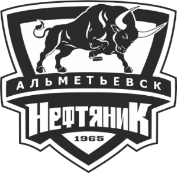 УТВЕРЖДАЮДиректор МБУ «СШ «Юность»Альметьевского МР РТ_____________Р.Р. Низамеев«_____»________2019 г.Наименование хоккейной экипировкиВыданоВыданоВыданоВыданоВозвращеноВозвращеноВозвращеноВозвращеноВозвращеноНаименование хоккейной экипировкидатакол-во% износаподпись получившего ХЭдатакол-во% износаподпись сдавшего ХЭподпись принявшего ХЭ